学校各有关单位：
按照《中共辽宁省委 辽宁省人民政府关于加快推进科技创新的若干意见》（辽委发〔2012〕16号）的要求，我省在高端装备制造领域实施科技创新重大专项，科技厅现发布2014年项目申报指南，启动实施2014年重大专项项目申报工作。有关事项通知如下：
一、项目申报主体 
项目申报以企业（辽宁省内具有独立法人资格）为主体，采取产学研合作方式联合申报。合作单位原则上不超过3家，合作单位与企业之间有长期稳定的技术合作关系，并已签订技术合作协议。企业与合作单位联合申报过程中要明确各自任务分工和预算需求，明确申请专项资金的具体用途，例如具体用于某项关键核心部件的开发或某项核心关键技术的攻关等。
二、申报流程 
项目实行网上申报。网上申报流程及有关注意事项详见附件。
三、申报时间 
网上申报开始时间为2014年3月20日，截止日期为2014年4月3日，初审单位推荐截止日期为4月8日，逾期不予受理。
联系人：王瑞丹
电话：86592983附件：
1.2014年辽宁省科技创新重大专项网上申报流程及有关注意事项

点击浏览该文件
2.项目申报指南

点击浏览该文件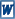 学科与科研工作处
2014年3月24日关于申报2014年辽宁省科技创新重大专项项目的通知发布人：学科与科研工作处 身份： 一般用户 等级：2 所属： 无 